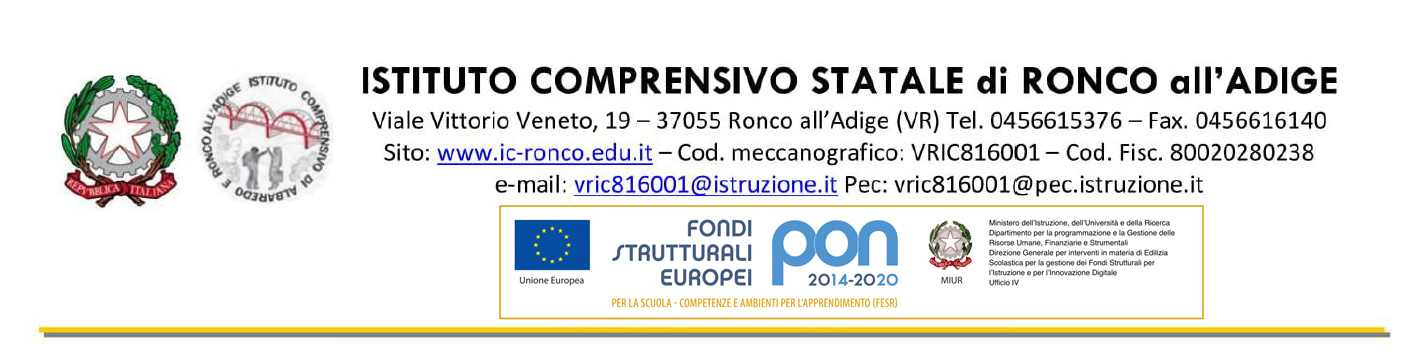 AUTOCERTIFICAZIONE ESTERNI (compresi Genitori)MODULO DI REGISTRAZIONE E AUTODICHIARAZIONEAI SENSI DEGLI ARTT. 46 E 47 D.P.R. N. 445/2000Il/la sottoscritto/a ________________________________________________, nato/a il ____/____/________ a ____________________________________________________________________________ (prov. _____) Residente a ___________________________________________________________________ (prov. _____)in via ________________________________________________________________________, n. _________Recapito telefonico _________________________Documento di riconoscimento _______________________ n. ___________________, del ________________In qualità di _______________________________________________________________________________

consapevole delle conseguenze  penali previste in caso di dichiarazioni mendaci a pubblico ufficiale (art. 495 C.P.) DICHIARA SOTTO LA PROPRIA RESPONSABILITÀdi essere a conoscenza delle disposizioni del DPCM 7/8/2020, art. 1, comma 6, lettera a, e di agire nel loro rispetto (*)In particolare dichiara:di non essere stato/a sottoposto/a negli ultimi 14 giorni alla misura della quarantena o dell’isolamento domiciliare di non essere attualmente positivo/a al SARS-CoV-2 e di non essere stato/a in contatto con persone risultate positive al SARS-CoV-2, per quanto di propria conoscenza, negli ultimi 14 giornidi non avere né avere avuto nei precedenti 3 giorni febbre superiore a 37,5 °C o altri sintomi da infezione respiratoriaIl/La sottoscritta dichiara inoltre di essere a conoscenza che i dati personali forniti nella presente dichiarazione sono necessari per la tutela della salute propria e di tutte le altre persone presenti all’interno di questa struttura; pertanto presta il proprio esplicito e libero consenso al loro trattamento per le finalità di cui alle norme in materia di contenimento e gestione dell’emergenza da COVID-19.Il proprio consenso al trattamento dei dati personali contenuti nella presente dichiarazione.Data ________________				Firma (ora ingresso ___________) _____________________________Firma (ora uscita ___________) __________________________________________________________________________________________________________*) DPCM 7/8/2020, art. 16. Allo scopo di contrastare e contenere il diffondersi del virus COVID-19 sull'intero territorionazionale si applicano le seguenti misure:a) i soggetti con infezione respiratoria caratterizzata da febbre (maggiore di 37,5°C) devonorimanere presso il proprio domicilio, contattando il proprio medico curante;[…]